Karta pracy dla 5 – latka 	 nr 15					Data 23.06.2020 r.Dziękujemy Bogu za wszystko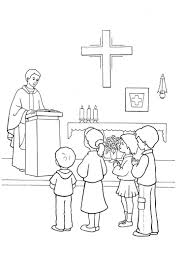 - Zachęcam do obejrzenia „wieczorynka 013” Moje serce 17.06.2020                    Zespołu Mocni w Duchu dzieciom- Podziękuj Panu Jezusowi swoimi słowami 